2024 Study Period 3 Planner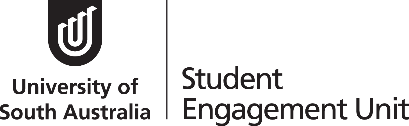 01/04/2024 to 14/06/20242024 Study Period 3 Planner01/04/2024 to 14/06/20242024 Study Period 3 Planner01/04/2024 to 14/06/20242024 Study Period 3 Planner01/04/2024 to 14/06/2024Enrol by date12 AprFinal date for Withdraw without Fail (W)3 MayDue date for payment (domestic/international 1st instalment)12 AprDue date for payment – study period 1 (international 2nd instalment)12 MayCensus date19 AprFinal date for Withdraw Fail (WF)17 MayWEEKMONDAYTUESDAYWEDNESDAYTHURSDAYFRIDAYSATURDAYSUNDAYWeek 1April 1234567Week 1Easter MondayPublic Holiday234567Week 2891011121314Week 31516171819Census Date2021Week 422232425ANZAC DayPublic Holiday262728Week 52930May 123W Date45Week 66789101112Week 71314151617WF Date1819Week 820212223242526Week 92728293031June 12Week 103456789Exams10King’s Birthday
Public Holiday111213141516